ПОЛОЖЕНИЕ О ШКОЛЬНОЙ СТОЛОВОЙОБЩИЕ ПОЛОЖЕНИЯ 	1.1. Школьная столовая является структурным подразделением школы, участвующим в учебно-воспитательном процессе в целях обеспечения права участников образовательного процесса на организацию питания обучающихся и работников школы. Для питания обучающихся и работников, а также хранения и приготовления пищи в школе выделяются специально приспособленные помещения. 1.2. Деятельность школьной столовой отражается в уставе школы. Организация школьной столовой учитывается при лицензировании общеобразовательного учреждения. 1.3. Школьная столовая руководствуется в своей деятельности федеральными законами, указами и распоряжениями Президента Российской Федерации, постановлениями и распоряжениями Правительства Российской Федерации и исполнительных органов субъектов Российской Федерации, решениями соответствующего органа управления образованием, уставом общеобразовательного учреждения, положением о школьной столовой, утвержденном директором школы. 1.4. Школа несет ответственность за доступность и качество организации обслуживания школьной столовой. 1.5. Организация обслуживания участников образовательного процесса производится в соответствии с правилами техники безопасности и противопожарными, санитарно-гигиеническими требованиями.ОСНОВНЫЕ ЗАДАЧИ Основными задачами школьной столовой являются: 2.1. Формирование общей культуры личности обучающихся через основы этикета, на основе усвоения обязательного минимума содержания общеобразовательных программ, их адаптация к жизни, любви к окружающей природе, Родине, семье. 2.2. Формирование здорового образа жизни через организацию здорового питания. 2.3. Воспитание культурного самосознания. 3.     ОРГАНИЗАЦИЯ ПИТАНИЯ ШКОЛЬНОЙ СТОЛОВОЙ 3.1. Требования к режиму питания обучающихся. Для обучающихся должно быть организовано двухразовое горячее питание. 3.2. При организации питания следует руководствоваться санитарно-эпидемиологическими требованиями. 3.3. О случаях появления в учреждении пищевых отравлений и острых кишечных инфекций информируется в Роспотребнадзор. 3.4. Требования соблюдения правил личной гигиены сотрудниками столовой: К работе допускаются здоровые лица, прошедшие медицинский осмотр, а также прослушавшие курс по гигиенической подготовке со сдачей санитарного минимума. Ежедневно перед началом смены медработник проводит у всех работающих осмотр открытых поверхностей тела на наличие гнойничковых заболеваний. 4.     УПРАВЛЕНИЕ. ШТАТЫ. 4.1. Управление школьной столовой осуществляется в соответствии с законодательством Российской Федерации, субъектов Российской Федерации и Уставом школы. 4.2. Общее руководство деятельностью школьной столовой осуществляет руководитель школы. 4.3. Руководство осуществляет зав производством/шеф-поваром, который несет ответственность в пределах своей компетенции перед обществом и руководителем школы, обучающимися, их родителями (иными законными представителями) за организацию и результаты деятельности столовой в соответствии с функциональными обязанностями, предусмотренными квалификационными требованиями, трудовым договором и Уставом школы. 4.4. Шеф-повар разрабатывает и представляет руководителю школы на утверждение следующие документы: а) меню питания обучающихся и работников школы; б) планово-отчетную документацию; в) технологическую документацию; 4.5. Порядок комплектования штата школьной столовой школы регламентируется его Уставом. 4.6. Трудовые отношения работников школьной столовой и школы регулируются трудовым договором, условия которого не должны противоречить законодательству Российской Федерации о труде. 5.     ПРАВА И ОБЯЗАННОСТИ ШКОЛЬНОЙ СТОЛОВОЙ Работники школьной столовой обязаны: а) обеспечить своевременное и качественное приготовление пищи для обучающихся и работников учреждения; б) информировать обучающихся и работников учреждения о ежедневном рационе блюд; в) обеспечить ежедневное трехразовое снятие проб на качество приготовляемой пищи; г) обеспечивать сохранность, размещение и хранение оборудования; д) обеспечивать режим работы в соответствии с потребностями пользователей и работой школы; е) отчитываться в установленном порядке перед руководителем школы; ж) повышать квалификацию. Утверждаю: ______________Е.А. КульневаДиректор МАОУ СОШ № 1029 марта 2021 г.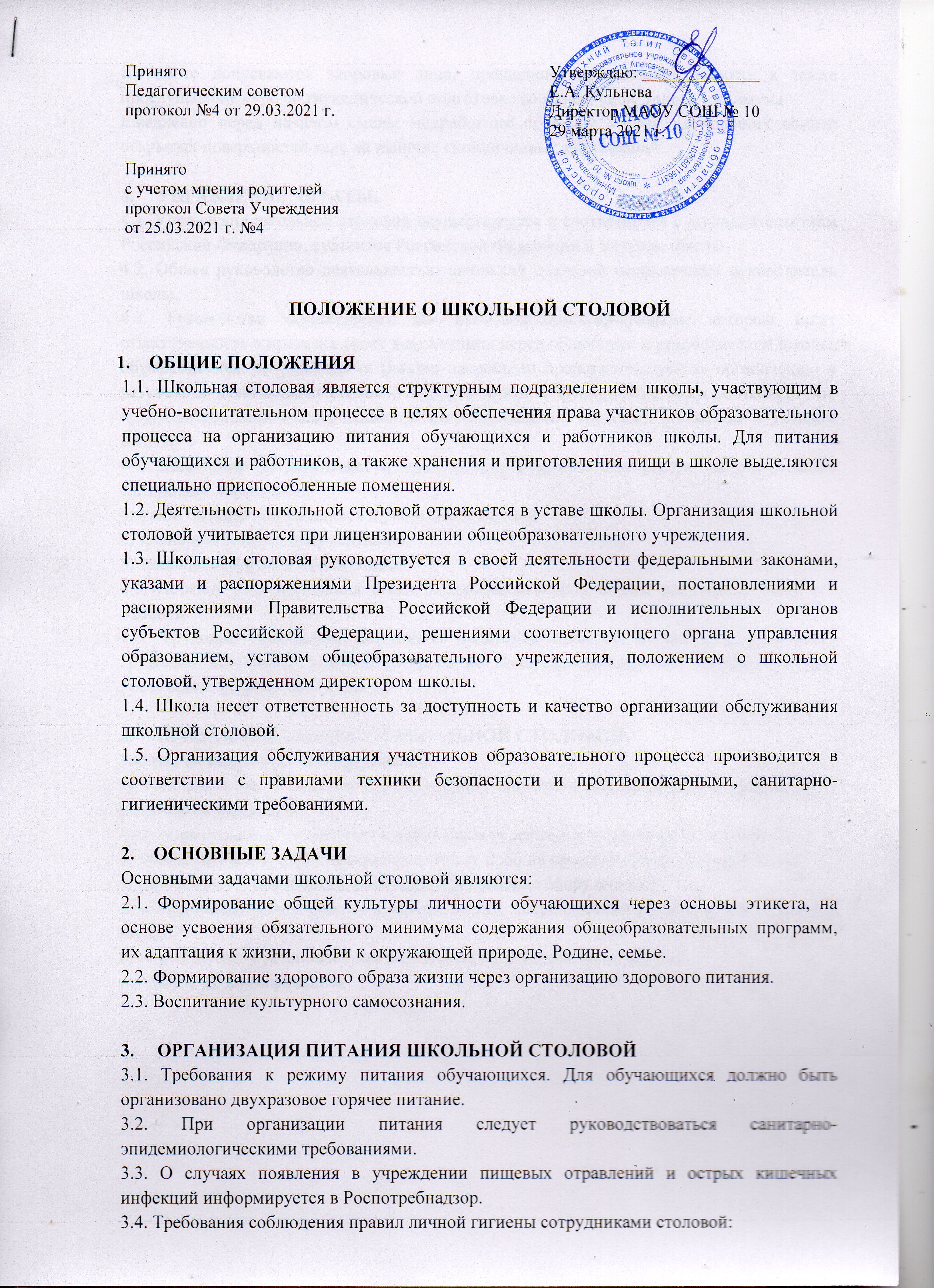 